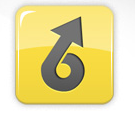 ИНФОТЕЛИнтернет – в каждый домУважаемый абонент!    Благодарим Вас за то, что Вы выбрали «Инфотел» в качестве Вашего интернет-провайдера.ИНФОТЕЛ - это молодой,  динамично развивающийся Интернет - провайдер  функционирующий в Калужской области с 2009 года. На сегодняшний день «Инфотел» предоставляет один из самых качественных и быстрых Интернет-соединений в регионе средствами широкополосных оптико-волоконных каналов связи, беспроводной сети Wi-Fi и Wi-Max, что позволяет обеспечивать пользователям стабильную скорость Интернета до 100 Мбит/с.Как известно, современное общество немыслимо без Интернета, который все более основательно вписывается в нашу, уже повседневную, жизнь. И если в недалеком прошлом Интернет туманно крестили технологией будущего, уже сегодня мы совершенно спокойно совершаем в нем покупки, оплачиваем услуги, ищем работу, слушаем музыку и смотрим кино, общаемся с друзьями, близкими и коллегами, с которыми в реальной жизни мы не имеем возможности встретиться.     Многие ежедневно работают в сети Интернет, многим «маленьким» фирмам он помог стать «большими»; и это уже перестало нас удивлять. Более того, это - только начало.    Особенную важность во всем этом приобретает вопрос присутствия качественного Интернета не только в городах, но и в малых населенных пунктах, где в условиях экономической и информационной изоляции возможности Интернет чрезвычайно важны для людей. И как бы помпезно это ни звучало, именно эти возможности способны вывести "периферию" из вакуума. Следовательно, вопрос предоставления действительно качественного Интернета (а его качество в той или иной мере определяется скоростью соединения) является одним из ключевых этапов развития современного общества как такового.Сегодня мы уже обеспечили качественным Интернетом порядка 10 000 пользователей в Малоярославце,  Кудиново,  Головтеево, Белоусово,  Детчино,  Жукове и др. населенных пунктах Калужской области.  В нескольких школах региона мы бесплатно предоставляем услуги Интернет,  чтобы дать возможность подрастающему поколению идти "в ногу" со временем и осваивать современные Интернет - технологии, ведь обязательные требования сегодняшнего работодателя предполагают обязательное наличие этих навыков.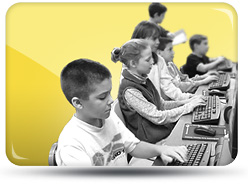 Компания постоянно развивается и модернизирует оборудование, для того чтобы потребитель получал стабильный интернет вне зависимости от того, сколько пользователей одновременно находится в сети – проблемное место большинства провайдеров региона. В нашей компании задействован только высококвалифицированный персонал молодых людей, техническая поддержка пользователей работает в оперативном режиме и мы всегда готовы помочь пользователю.  Чтобы быть в курсе событий рекомендуем вам посещать наш сайт  infotel.pro  на котором  доступны свежие новости компании.  Также, для того, чтобы сделать время провождения в сети интернет более комфортным и приятным, наши специалисты подготовили для вас наиболее полезную информацию на страницах этой брошюры. Предлагаем вам с ней ознакомиться.Если не работает Интернет.Просьба в случае пропадания связи действовать по принципу «сначала проверь себя»,  для чего необходимо:• Перезагрузить компьютер• Отсоединить и вновь подсоединить (до характерного щелчка) сетевой кабель к системному  блоку (Внимание, индикатор расположенный рядом с отверстием подключенного сетевого кабеля должен мигать)• Убедиться, что кабель не поврежден домашними животными и не пережат мебелью• Проверить, что подключение по локальной сети (Пуск > Панель управления > Сетевые подключения) находится в состоянии «подключено» • Выяснить у других членов семьи, не изменялись ли настройки компьютера• Уточните, какой номер ошибки указывается при установке соединения (для того, чтобы узнать номер ошибки необходимо дождаться завершения попытки подключения к Интернет)Ошибка 651 или 678 - нельзя однозначно выяснить причину возникновения этих ошибок. При возникновении одной из них вам нужно обратиться в службу технической поддержки по телефону8-800-100-94-49 и оставить заявку на устранение. Ошибка будет устранена в кратчайшие сроки (приблизительно 1-3 дня) в зависимости от сложности проблемы.Ошибка 691, 619 – сообщает о том, что в имени пользователя или в пароле допущена ошибка. Не нужно делать многочисленных повторных попыток подключения, лучше сразу же поступить следующим образом. Откройте любой текстовый редактор – Microsoft Word, Microsoft Excel или Блокнот и наберите в нем имя пользователя и пароль именно так как они напечатаны в договоре, а затем поочередно скопируйте данные в соответствующие поля высокоскоростного подключения. Буква – «W» и «w» - это разные буквы. Текст – «WS0055555» и «WS0055555 » - так же отличается – в конце второго логина есть пробел, которого быть не должно. Будьте внимательны при вводе данных!!! Если после повторного ввода данных возникает такая же ошибка, то лучше всего позвонить по телефону 8-800-100-94-49 и оставить заявку в службу технической поддержки. Запомните, если сделать более 4 попыток подключения с неправильным паролем, то система заблокирует ваше имя пользователя на 15-20 минут в течение которого, даже в случае правильно введенных данных, подключение не произойдет. Нужно подождать.Ошибка 769, 768, 759 – перечислим основную массу причин, которые в итоге приводят к появлению этих ошибок:Нет связи между свитчем и компьютером – на сетевой карте не горит индикатор LAN/Ethernet. Нужно проверить кабель. Вышла из строя сетевая карта или произошел сбой в работе программы обеспечивающей работу сетевой карты. Возможно, потребуется переустановка драйвера.Если у Вас достаточно опыта, то установить драйвер или активировать сетевую карту можно самостоятельно. В противном случае есть возможность обратиться за консультацией в службу технической поддержки(8-800-100-94-49) возможно вам потребуется вызов специалиста (Вызов в данном случае будет платным) Часто задаваемые вопросыКак можно проверить состояние Лицевого Счета? Состояние вашего лицевого счёта можно проверить в «личном кабинете», попасть в который можно набрав в адресной строке вашего браузера (Opera, Mozilla, Chrome, Internet explorer) один из трёх вариантов: stat.local10.0.0.110.128.0.0Также эта информация отражается в личном кабинете,  доступном на нашем сайте infotel.pro при необходимости оператор службы технической поддержки (8-800-100-94-49) также может сообщить текущее состояние вашего счета. Где можно производить оплату?Оплату можно производить в определённых терминалах, выбрав графу  «Инфотел»Белоусово – ул. Гурьянова д.45 кв.1 (Продуктовый магазин напротив нового дома)Кудиново – терминал расположен на 1 этаже в продуктовом магазине здания РАЙПОГоловтеево  - терминал расположен в магазине ВинагроснабДетчино – ул. Ленина 2а (здание «Территории») и ул. Московская 73 (магазин продукты)Малоярославец – ул. Калужская 6а (здание «Все по 37 рублей» вход с обратной стороны) и ул. Московская 16 (здание через дорогу от «парка 1812 года»)Также оплату можно производить с помощью банков, предоставив им реквизиты обозначенные в договоре(обратите внимание, что при оплате с помощью банков, поступление денег на счёт может занять до 4-х суток)Можно ли организовать беспроводной доступ (WiFi) дома? Да, это возможно. Однако мы рекомендуем воспользоваться нашим предложением по организации WI-FI доступа у Вас в квартире. За невысокую плату. Вы получаете проверенное на совместимость для работы в наших сетях оборудование(WiFi роутер Zyxel), обеспечивающее беспроводное подключение к Интернету всех имеющихся дома компьютеров, ноутбуков и прочих совместимых устройств. За более подробной информацией обращайтесь к операторам службы технической поддержки (8-800-100-94-49)  Что делать, если пароль в Личный кабинет утерян?В этом случае вам нужно обратиться в службу технической поддержки по номеру 8-800-100-94-49Как поменять тариф? Вы в праве по собственному желанию поменять тариф на Интернет. Для этого Вам нужно оставить заявку в личном кабинете, попасть в который можно набрав в адресной строке вашего браузера (Opera, Mozilla, Chrome, Internet explorer) один из трёх вариантов: stat.local10.0.0.110.128.0.0Смена тарифного плана происходит с 1-го числа следующего месяцаВ течение какого времени происходит активация счёта с момента оплаты?Активация счета происходит автоматически  при поступлении денег на счёт. Поступление денег может занять до 24-х часов с момента оплаты в терминале и до 4-х суток при оплате с помощью банка. Во избежание неприятных ситуаций, просим вас заблаговременно производить оплатуУ меня безлимитный тариф со скоростью 10240 Кбит/сек, однако при загрузке файлов отображается другая скорость — 1280 Кбайт/сек. С чем это связано? В одном случае указана скорость интернет-соединения (в килобитах), а в другом — скорость скачивания (в килобайтах). Отношение байта к биту — 1:8. Таким образом, скачивание происходит на скорости 10240 Кбит/сек, только отображается она не в Кбит/сек, а в Кбайт/сек.Я переустановил Windows, и теперь у меня не работает интернет. После переустановки Windows в первую очередь вам нужно создать PPPoE подключение, с учётом установленной операционной системы (Windows XP, Windows 7). Подключение вы можете создать самостоятельно, обратившись к инструкции расположенной в данном приложении(в следующем разделе). Либо обратитесь за помощью к специалистам службы технической поддержки (8-800-100-94-49)Настройка соединения сети интернет (PPPoE)Настройка интернета для Windows 7Жмем кнопку «Пуск», затем «Панель  управления».  В подразделе «Сеть и Интернет» нажмите «Просмотр состояния сети и задач».В открывшемся «Центре управления сетями и общим доступом» нажмите «Настройка нового подключения или сети»Из предложенных вариантов выбираем «Подключение к интернету» и после этого нажимаем «далее»Выбираем «Высокоскоростное (с РРРоЕ)».Заполняем все строчки, согласно данным договора. Обязательно необходимо заполнить имя пользователя, пароль и имя подключения (имя подключения называем «Инфотел»). После этого жмем кнопку «Подключить».Windows 7 постарается выполнить соединение. Необходимо немного подождать.Подключение  установлено, нажимаем «приступить к  обзору интернета».Настройка интернета для Windows XPНажмите кнопку «Пуск» и выберите пункт «Панель управления».Щелкните пункт «Сеть и подключения к Интернету».Нажмите кнопку «Сетевые подключения».В открывшемся окне нажимаем «Создание нового подключения»На странице «Мастер новых подключений» нажмите кнопку «Далее».Выберите вариант «Подключить к Интернету» и нажмите кнопку «Далее».Выберите вариант «Установить подключение вручную» и нажмите кнопку «Далее».Выберите параметр подключаться через «Высокоскоростное подключение запрашивающее имя пользователя и пароль» и нажмите кнопку «Далее».В открывшемся окне вводим название подключения «Инфотел» и нажимаем «Далее»Заполняем все строчки, согласно данным договора и нажимаем далееНа странице «Завершение работы мастера новых подключений» ставим «галочку» в окошке «Добавить ярлык подключения на рабочий стол» нажмите кнопку «Готово».Закрываем панель управления.Теперь для того чтобы начать пользоваться интернетом дважды щёлкаем созданный  значок «Инфотел» на вашем рабочем столе,  далее нажимаем кнопку подключить.